ИЗБИРАТЕЛЬНАЯ КОМИССИЯЯРОСЛАВСКОЙ ОБЛАСТИПОСТАНОВЛЕНИЕг. ЯрославльОб Инструкции о порядке и формах учета и отчетности кандидатов, избирательных объединений о поступлении средств в избирательные фонды и расходовании этих средств при проведении выборов в органы местного самоуправления муниципальных образований Ярославской областиВ соответствии с пунктом 3 статьи 16 и пунктом 2 статьи 71 Закона Ярославской области от 02.06.2003 № 27-з «О выборах в органы государственной власти Ярославской области и органы местного самоуправления муниципальных образований Ярославской области» Избирательная комиссия Ярославской области постановляет:1. Утвердить Инструкцию о порядке и формах учета и отчетности кандидатов, избирательных объединений о поступлении средств в избирательные фонды и расходовании этих средств при проведении выборов в органы местного самоуправления муниципальных образований Ярославской области (прилагается). 	2. Признать утратившими силу постановления Избирательной комиссии Ярославской области:- от 18.06.2021 № 179/1095-6 «Об Инструкции о порядке и формах учета и отчетности кандидатов, избирательных объединений о поступлении средств в избирательные фонды и расходовании этих средств при проведении выборов в органы местного самоуправления муниципальных образований Ярославской области»,- от 08.09.2021 № 205/1290-6 «О внесении изменения в Инструкцию о порядке и формах учета и отчетности кандидатов, избирательных объединений о поступлении средств в избирательные фонды и расходовании этих средств при проведении выборов в органы местного самоуправления муниципальных образований Ярославской области».3. Направить постановление в территориальные избирательные комиссии Ярославской области.4. Опубликовать постановление в официальном печатном издании газете «Документ-Регион» и на «Официальном интернет-портале правовой информации» (www.pravo.gov.ru).5. Разместить постановление на официальном сайте Избирательной комиссии Ярославской области в информационно-телекоммуникационной сети Интернет.6. Контроль за исполнением постановления возложить на заместителя председателя Избирательной комиссии Ярославской области Фефилина С.В.ПредседательИзбирательной комиссии Ярославской области 							Е.И. НовикСекретарь                                                            Избирательной комиссии Ярославской области                                                                   Н.В. Киселёва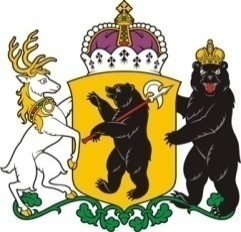 24 марта 2022 года№ 12/90-7